LED-HUOMIOLIIVITTiedoksi:Hyvä vanhempi. Pienikulkija on yhteistyössä paikallisten yritysten kanssa jakanut aloittaneille ekaluokkalaisille LED-valoilla varustetut huomioliivit. Liiveihin on painettu yhteistyökumppaneiden yrityslogot. Jos liivi rikkoutuu, niin ole yhteydessä toimisto@pienikulkija.fi niin toimitamme tilalla aina uuden liivin. Jos ette halua, että lapsenne käyttää tuotetta, niin liivin voi palauttaa ja se menee uudelleen käyttöön. Tässäkin tapauksessa kysy toiminta ohjeet pienikulkijan sähköpostista.Käyttöohjeet: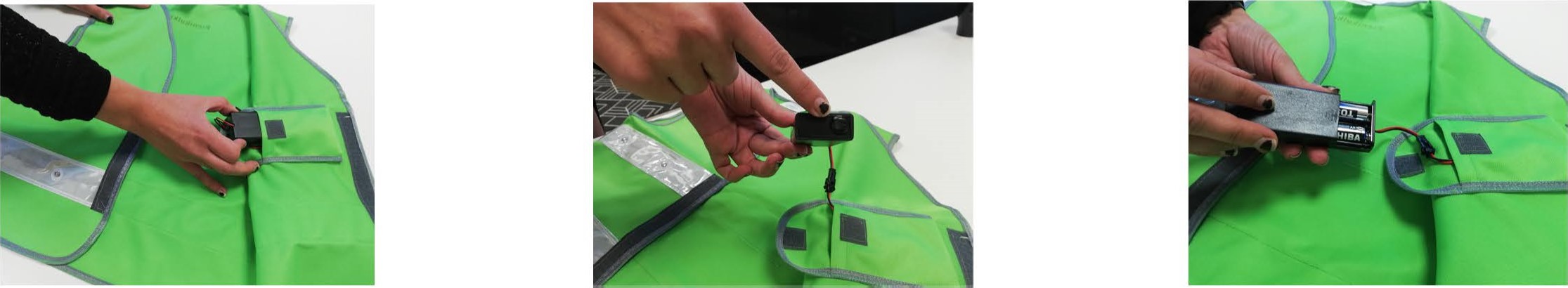 Turvataan yhdessä:Vuosittain lukuisat lapset joutuvat vakaviin onnettomuuksiin liikenteessä. Usein syynä on se, ettei autoilija huomaa lasta. Huolehditaan yhdessä, että lapset saavat asianmukaiset huomiovarusteet. Muistakaa käyttää liivejä ahkerasti.Kiitos ja turvallista jatkoa!Virtalähde sijaitsee liivienVirtalähde toimii 2:lla AA-Paristolla.Virtalähteen päässä on virtapainike,sisäpuolella olevassa taskussa.josta valot syttyvät.Virtalähteen voi tarvittaessaValoissa on kolme eri toimintoa.irroitta esim. pesua varten.Liikenneturvallisuusvirasto suosittelee käytettäväksi"jatkuvan palamisen toimintoa' .